Spellings - Mrs Thompson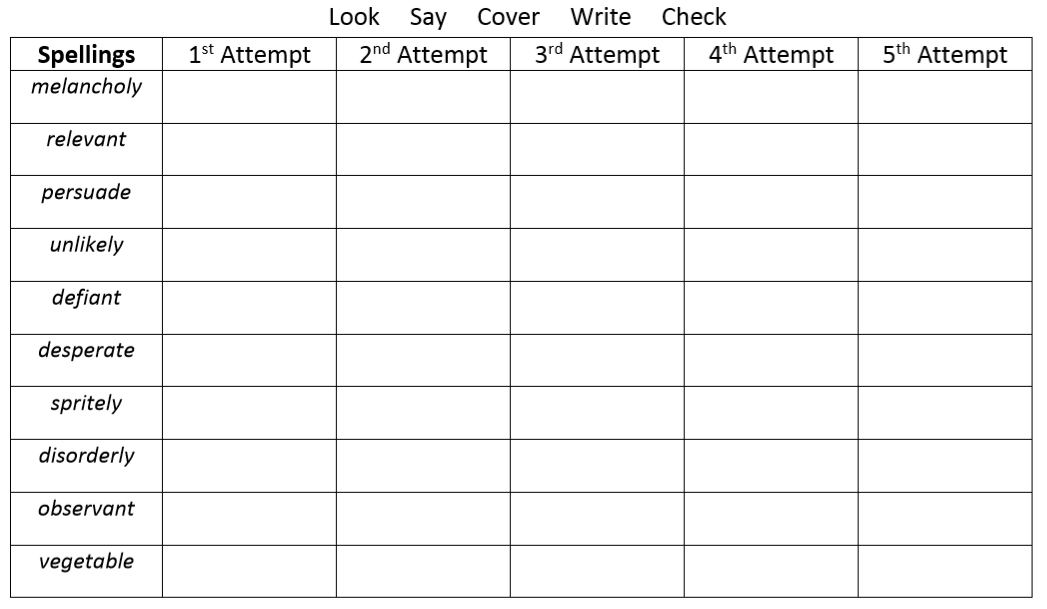 